BIODATA MAHASISWA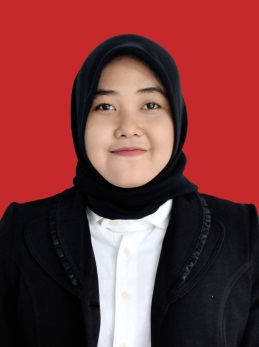 IDENTITAS DIRINama	: 	Anggy Rahmadani LubisTempat/T. Lahir 	: 	Medan 29 April 1998	Jenis Kelamin	: 	PerempuanAgama	: 	IslamStatus 	: 	Belum MenikahPekerjaan 	: 	-Anak ke 	: 	2 (Kedua)Alamat	: 	Tembung Pasar V Gg. Mentimun 7 No. 132 M No HP 	: 	082364194978Dosen pembimbing 	:	1.Drs. Ahmad Sukri Nasution, M.Pd		2. Irham Habibi Harahap, M.PdJudul Skripsi	: 	Judul skripsi: Perbandingan Kemampuan Berpikir Kritis Siswa Antara Pembelajaran Kooperatif Tipe STAD dan TPS di SMP Swasta Budi Satrya MedanIndeks kumulatif	:	 3,38 PENDIDIKANSD	: 	SD Negeri 068085SMP 	: 	SMP Negeri 6 MedanSLTA/SMA/SMK	: 	SMA Negeri 6 MedanPerguruan Tinggi	: 	Universitas Muslim Nusantara Al Washliyah MedanORANG TUANama Ayah	: 	Aminul Rasid LubisPekerjaan	: 	SupirNama Ibu	:  	Berliana Siregar SH Pekerjaan	: 	Ibu Rumah TanggaAlamat 	: 	Tembung Pasar V Gg. Mentimun 7 No. 132 M 